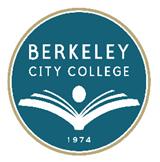 AGENDAROUNDTABLE MEETINGMonday, September 17, 201212:10 p.m. – 1:30 p.m.Rooms 421 & 422Chair:  Debbie Budd, PresidentTime		Topic					12:10 p.m. – 12:15 p.m.	Welcome!12:15 p.m. – 1:25 p.m.		Introduction, Presentation and Conversation with		our New Chancellor, Dr. José OrtizIf time permits or to be discussed at our next Roundtable Meeting on Monday September 24thReview of Shared Governance Committee Structure at BCCIdentification of committees and membership Discussion of Goals for the YearGrants and Special Projects (overarching vision, effective practices, preventing duplication of efforts)2012-13 Budget Review Agenda/ Action Items from 2011-12 College Roundtable 1:30 p.m.		Adjournment
For your Calendar:Brown Bag Lunch		Thursday September 27, 2012 – 12:00-1:00 pm 
Afternoon Tea		Wednesday, October 10, 2012 – 3:30-4:30 pm
		(refreshments provided by Academic Senate)			~ Roundtable meetings are open to the college community ~
***********Above times are subject to change